Personal Focus Online Programmes Timetable at Alert Level 2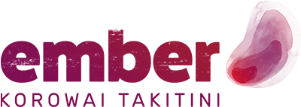 MondayTuesdayWednesdayThursdayFridayAMQ & A TimeCome along and ask us about Community Participation Service or Group Programmes11am - 12pmAccess via
Microsoft Teams AppCoping Skills - Facing UncertaintyWorkshop -3 sessions 10:30am-11:45amMicrosoft Teams App-Awaiting Participants-Facilitator AprilJournaling Workshop
Expression through Writing
One-off workshop10:30 - 11:30am
Access viaMicrosoft Teams App
Facilitator: DavidQuiz TimeFun Competition9:30 -10:30amAccess via 
Microsoft Teams AppFacilitator: SilverPMExploring Self-Confidence Workshop Workshop -4 sessions1:30pm-2:20pmMicrosoft Teams App-Awaiting Participants- Facilitator: MingMakeup Programme Zoom: 2:30-4:00 pm Facilitator: Daryl -Awaiting Participants- Yoga Corner Stretch and Revitalise 2:15-3pm Zoom Facilitator: MeganArt Education 
Expression through Art 2:30-3:30pm Access via 
Zoom Facilitator: Daryl  Self-care Programme Tips and Tricks – Looking After You 
2:30-3:30pmAccess via 
Zoom Facilitator: DarylPMIf you would like to join any of these groups please contact our Programme Administrator, Naga for more information on 8155113 or pf.admin@ember.org.nz  You will need access to the internet and download the Microsoft Teams App and/or and Zoom App to attend these groups. Coming soon – phone call access to Zoom groups – no internet needed. This timetable will be updated as new programmes are developed, make sure you check back each week or let one of the facilitators know you’d like to be kept up-to-date.If you would like to join any of these groups please contact our Programme Administrator, Naga for more information on 8155113 or pf.admin@ember.org.nz  You will need access to the internet and download the Microsoft Teams App and/or and Zoom App to attend these groups. Coming soon – phone call access to Zoom groups – no internet needed. This timetable will be updated as new programmes are developed, make sure you check back each week or let one of the facilitators know you’d like to be kept up-to-date.If you would like to join any of these groups please contact our Programme Administrator, Naga for more information on 8155113 or pf.admin@ember.org.nz  You will need access to the internet and download the Microsoft Teams App and/or and Zoom App to attend these groups. Coming soon – phone call access to Zoom groups – no internet needed. This timetable will be updated as new programmes are developed, make sure you check back each week or let one of the facilitators know you’d like to be kept up-to-date.Art Education 
Expression through Art 2:30-3:30pm Access via 
Zoom Facilitator: Daryl  Self-care Programme Tips and Tricks – Looking After You 
2:30-3:30pmAccess via 
Zoom Facilitator: Daryl